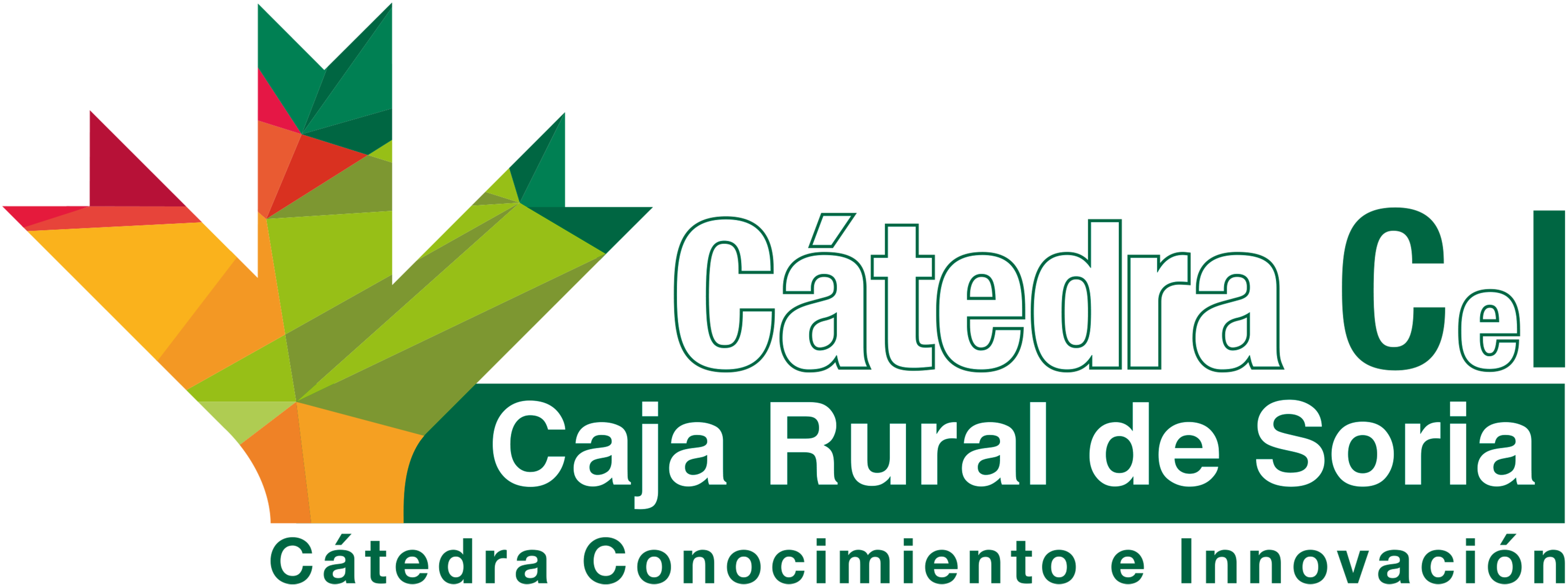 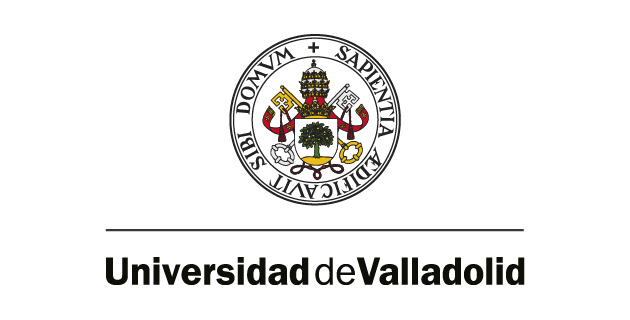 ANEXO ISOLICITUD DE AYUDA A LA INVESTIGACIÓN CÁTEDRA CI CAJA RURAL DE SORIA CURSO ACADÉMICO 2023-2024En caso afirmativo indique:(SI LA RESPUESTA ES AFIRMATIVA, SU TUTOR DEBE JUSTIFICAR LA CONTINUIDAD DEL PROYECTO EN UN DOCUMENTO ADJUNTO)DOCUMENTOS QUE SE ADJUNTAN A ESTA SOLICITUDEl solicitante acepta las bases de la presente convocatoria y declara que todos los datos incorporados a la presente solicitud se ajustan a la realidadFechaFirma del solicitante					Firma del/ de los tutor/-esSRA. DIRECTORA DE LA CÁTEDRA DE CONOCIMIENTO E INNOVACIÓN CAJA RURAL DE SORIAEn cumplimiento de la Ley Orgánica 15/1999 de Protección de Datos de Carácter Personal, la Cátedra de Conocimiento e Innovación Caja Rural de la Universidad de Valladolid informa de que los datos personales obtenidos en este formulario serán incorporados a un fichero automatizado, únicamente, con la finalidad de gestionar los Premios de la Cátedra de Conocimiento e Innovación Caja Rural de Soria de la Universidad de Valladolid al Mejor TFG del Campus Duques de Soria.APELLIDOSNOMBRENIFTELÉFONO DE CONTACTOCORREO ELECTRÓNICOÚLTIMOS ESTUDIOS EN LA UVaCursoÚLTIMOS ESTUDIOS EN LA UVaTitulaciónDEPARTAMENTO Y CENTRO EN EL QUE PRESTARÁ COLABORACIÓNTÍTULO DEL PROYECTO DE INVESTIGACIÓNTUTOR/ES, indicar nombre y apellidosINDIQUE SI HA SIDO BENEFICIARIO DE OTRO TIPO DE AYUDAS SINOTIPO Y DENOMINACIÓN DE LA AYUDA (BECAS, CONTRATOS, ETC.)ENTIDAD FINANCIADORACANTIDAD ECONÓMICA ASIGNADAINDIQUE SI HA SIDO BENEFICIARIO DE ESTA AYUDA EN UNA CONVOCATORIA ANTERIORSINOINDIQUE SI SOLICITA ESTA AYUDA PARA EL DESARROLLO DE SU TESIS DOCTORALSINO1.-2.-3.-